Nick Kolarac Pro Soccer CV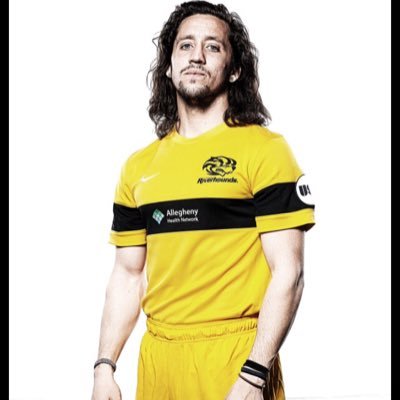 Winger, Def/Att Mid 5’9” 160 lbs/ 175cm, 72kg / Age: 24Signed pro contract Pittsburgh Riverhounds 2 years (USL) 15’-16’Signed contract with Philadelphia Fury (ASL) 14’National PDL Champion with Michigan Bucks 14’Saint Francis University (PA) Division 1 NCAAMichigan Bucks PDL 14’/IMG ACADEMY PDL 13’ MLS Combine Alternate 14’/USL Combine Attendee 14’Trials: Colorado Rapids, Real Salt Lake both (MLS) contract offered by Tindastoll FC in Icelandic Premier LeaguePittsburgh Riverhounds (USL) Dec14’-Oct16’- Two years with the Riverhounds appeared in 12 matches for the hounds with 2 starts. Played in matches as right back, holding mid, and winger. Philadelphia Fury (ASL) Aug-Nov 14 ‘– Started all 10 games for the Fury playing winger, attacking midfield, and forward. 4 goals and 5 assists in 10 games was 2nd on team in goals, 1st in team on assists.Michigan Bucks (USL) May-Aug 14’ – National PDL Champion started 17 of 18 games played winger, defensive and attacking midfield had 1 goal and 5 assists. Helped the Bucks have the least goals scored against in PDL with 9 and the most goals scored with 53.Saint Francis University 10’-14’ – 3 time all NEC conference award winner, 2 time All North Atlantic Region winner, led team in points junior and senior season. Top 10 in the nation in goals and points in 2013. 2 time captain and 4 year starter. IMG Academy PDL (2013) – Played Central Midfield, Winger for IMG PDL team started 10 out of 14 games had 3 assist and 22 shots.Youth – Region 1 ODP team traveled to Italy. Led the nation in assists for high school players my senior year with 36 in one season. Century United Club 7 year’s state cup champs twice, multiple tournament winners. MVP of high school 3 years in a row, MVP of Century United 2 years in a row. Ranked as 4th recruit to come out of Pennsylvania for TopDrawerSoccer.Agent- Pete Smith. Email: PeterJSmith3rd@gmail.com Phone: 202-423-8860ReferencesMichael Casper Notre Dame Assistant CoachCell - 814-330-8737Mark Steffens Pittsburgh Riverhounds/Charlotte Eagles CoachCell – 704-737-9227Dave Grey Century United Coach/Duquesne Soccer CoachCell - 412-719-5542Gary Parsons Michigan Bucks General ManagerCell - 248-563-6691Email - parsons@oakland.eduJosh Rife Riverhounds Assistant Coach/Liberty soccer coachCell – 812-219-2143Email – jjrife@liberty.eduHIGHLIGHT VIDEOS LINKSSenior year at Saint Francis University 2013https://www.youtube.com/watch?v=cJw5bUQ-ylYJunior year at Saint Francis University 2012https://www.youtube.com/watch?v=gYG04RSmmZEUSL Pro Combine Highlightshttp://www.youtube.com/watch?v=mniNmU5FTE4&feature=youtu.beFirst goal as Michigan Buckhttps://www.youtube.com/watch?v=6aTjikSNM_ECAREER STATS at Saint Francis UniversityCAREER STATS at Saint Francis UniversityCAREER STATS at Saint Francis UniversityCAREER STATS at Saint Francis UniversityCAREER STATS at Saint Francis UniversityCAREER STATS at Saint Francis UniversityCAREER STATS at Saint Francis UniversitySeasonGPGAPts.GWSH2010 16144015201118237129201220531336420131912426376TOTAL732014547186